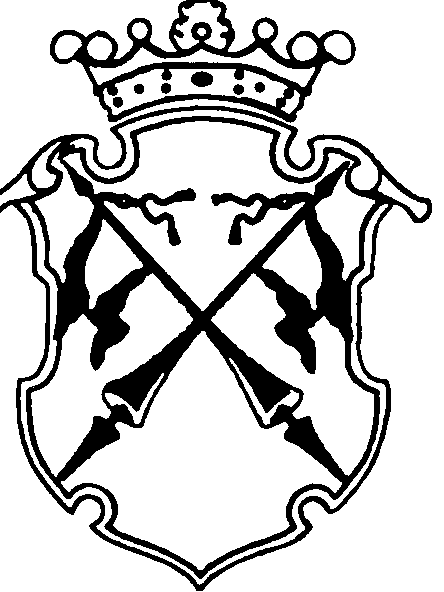 РЕСПУБЛИКА   КАРЕЛИЯКОНТРОЛЬНО-СЧЕТНЫЙ КОМИТЕТ СОРТАВАЛЬСКОГО МУНИЦИПАЛЬНОГО РАЙОНАУТВЕРЖДЕНПриказом Контрольно-счетного комитета СМРот «30» августа 2019г. № 10ОТЧЕТо результатах контрольного мероприятия№6                                                                                       дата 30.08.2019г._Наименование (тема) контрольного мероприятия: «Контроль за законностью, результативностью (эффективностью и экономностью) использования средств бюджета Республики Карелия и бюджета Кааламского сельского поселения, направленных в 2018 году на реализацию мероприятий приоритетного проекта «Формирование комфортной городской среды».Основание проведения контрольного мероприятия: п.3.10 Плана работы Контрольно-счетного комитета СМР на 2019 год.Цель(и) контрольного мероприятия: Проверка законности и результативности (эффективности и экономности) использования средств бюджета Республики Карелия и бюджета Кааламского сельского поселения, направленных в 2018 году на реализацию мероприятий приоритетного проекта «Формирование комфортной городской среды» Сроки проведения контрольного мероприятия: с «09» августа 2019г. по «30» августа 2019г.Объекты контрольного мероприятия: Администрации Кааламского сельского поселения.Проверяемый период деятельности: 2018 год. Исполнитель контрольного мероприятия:Инспектор контрольно-счетного комитета СМР – Мангушева Н.В.Нормативные документы, использованные в работе: -Гражданский кодекс Российской Федерации; -Градостроительный кодекс Российской Федерации от 29 декабря 2004 г. N 190-ФЗ;-Жилищный кодекс Российской Федерации от 29 декабря 2004 г. N 188-ФЗ;-Федеральный закон от 6 октября 2003 г. N 131-ФЗ "Об общих принципах организации местного самоуправления в Российской Федерации";-Указ Президента РФ от 7 мая 2012 г. N 600 "О мерах по обеспечению повышению качества жилищно-коммунальных услуг";-Федеральный закон от 06.12.2011г. № 402-ФЗ «О бухгалтерском учете» (далее Закона № 402-ФЗ);-Инструкция 157н;-Приказ Министерства финансов РФ № 65н;-Инструкция 52н;-Приказ Минфина РФ от 28 декабря 2010 г. N 191н «Об утверждении Инструкции о порядке составления и представления годовой, квартальной и месячной отчетности об исполнении бюджетов бюджетной системы Российской Федерации»;-Письмо Минфина России от 21.01.2016г. №02-05-11/2535;-Федеральный закон от 05.04.2013 N 44-ФЗ "О контрактной системе в сфере закупок товаров, работ, услуг для обеспечения государственных и муниципальных нужд" (далее – Федеральный закон 44-ФЗ»);-Постановление Правительства РФ от 10 февраля 2017 г. № 169 "Об утверждении Правил предоставления и распределения субсидий из федерального бюджета бюджетам субъектов Российской Федерации на поддержку государственных программ субъектов Российской Федерации и муниципальных программ формирования современной городской среды",-Постановление Правительства Республики Карелия
от 31 августа 2017 г. N 301-П «Об утверждении государственной программы Республики Карелия «Формирование современной городской среды» на 2018 - 2022 годы»;-Приказ Министерства строительства и жилищно-коммунального хозяйства Российской Федерации от 6 апреля 2017 года N 691/пр "Об утверждении методических рекомендаций по подготовке государственных программ субъектов Российской Федерации и муниципальных программ формирования современной городской среды в рамках реализации приоритетного проекта «Формирование современной городской среды» на 2018 - 2022 годы»;-Постановление Правительства Республики Карелия от 12 февраля 2018 г. N 59-П «О распределении на 2018 год субсидий местным бюджетам из бюджета Республики Карелия на реализацию мероприятий по формированию современной городской среды»;В соответствии со статьей 15 Федерального закона от 07.02.2014г. №6-ФЗ «Об общих принципах организации и деятельности контрольно-счетных органов субъектов Российской Федерации и муниципальных образований» Контрольно-счетным комитетом СМР в адрес Главы Кааламского сельского поселения – Мищенко А.М. был направлен запрос от 01.08.2019г. о предоставлении документов, по использованию средств бюджета Кааламского сельского поселения, направленных на реализацию мероприятий в рамках осуществления Муниципальной программы «Формирование комфортной городской среды» за 2018г.Администрацией Кааламского сельского поселения в адрес Контрольно-счетного комитета СМР были направлены все документы из числа запрошенных.Оформленные акты, заключения, справки и т.п., использованные в отчете, ознакомление с ними под расписку руководителя или иных должностных лиц проверенных объектов, наличие письменных объяснений, замечаний или возражений и заключение инспектора по ним: Акт проверки Администрации Кааламского сельского поселения от 23.08.2019г. №20.Неполученные документы из числа затребованных с указанием причин или иные факты, препятствовавшие работе: нетРезультаты контрольного мероприятия (анализ соблюдения нормативных правовых актов, установленные нарушения и недостатки в проверяемой сфере и в деятельности объектов контрольного мероприятия с оценкой ущерба или нарушения): 1.Общие сведенияНаименование объекта проверки - Администрация Кааламского сельского поселения.Администрация Кааламского сельского поселения действует на основании Положения об администрации Кааламского сельского поселения, утвержденного Решением XIX сессии III созыва Совета Кааламского сельского поселения от 27.05.2015г. № 65 (далее- Положение). Администрация Кааламского сельского поселение обладает правами юридического лица, является бюджетным муниципальным учреждением, имеет печать со своим наименованием, соответствующие штампы, бланки, а также лицевой счет в отделении Управления федерального казначейства по республике Карелия в г. Сортавала.В качестве юридического лица Администрация Кааламского сельского поселения была поставлена на учет в налоговом органе по месту нахождения на территории Российской Федерации 14.12.2005г., о чем в единый государственный реестр юридических лиц внесена запись о создании юридического лица за основным государственным регистрационным номером (ОГРН) 1051002037602.Администрация Кааламского сельского поселения является органом местного самоуправления Кааламского сельского поселения и образована для осуществления функций по решению вопросов местного значения в соответствии с Уставом Кааламского сельского поселения.Администрация поселения реализует свои полномочия как непосредственно, так и через муниципальное унитарное предприятие и автономное учреждение.Администрация Кааламского сельского поселения является главным распорядителем бюджетных средств для получателя - Администрации Кааламского сельского поселения.Проверка осуществлялась путем рассмотрения и анализа предоставленных документов и сведений.2. Анализ законодательных и нормативных правовых актов.	Приоритетный проект «Комфортная городская среда» был утвержден 21 ноября 2016 года президиумом Совета при Президенте Российской Федерации по стратегическому развитию и приоритетным проектам. Приоритетный проект предусматривает ежегодную реализацию до 2022 года комплекса первоочередных мероприятий по благоустройству с целью создания условий для системного повышения качества и комфорта городской среды на всей территории страны; а также формирование современной нормативной базы в сфере благоустройства на муниципальном уровне. С целью установления порядка, целей и условий предоставления и распределения субсидий из федерального бюджета бюджетам субъектов Российской Федерации на поддержку государственных программ субъектов Российской Федерации и муниципальных программ формирования современной городской среды, постановлением Правительства РФ от 10 февраля 2017 г. N 169 утверждены «Правила предоставления и распределения субсидий из федерального бюджета бюджетам субъектов Российской Федерации на поддержку государственных программ субъектов Российской Федерации и муниципальных программ формирования современной городской среды» (далее- Правила №169)В соответствии с требованиями Правил №169 и приказа Министерства строительства и жилищно-коммунального хозяйства Российской Федерации от 6 апреля 2017 года N 691/пр «Об утверждении методических рекомендаций по подготовке государственных программ субъектов Российской Федерации и муниципальных программ формирования современной городской среды в рамках реализации приоритетного проекта «Формирование современной городской среды» на 2018 - 2022 годы» (далее – Методические рекомендации), постановлением Правительства РК от 31.08.2017г. №301-П утверждена государственная программа Республики Карелия «Формирование современной городской среды» на 2018-2022 годы».Государственная программа определяет комплекс мероприятий, направленных на обеспечение единых подходов и приоритетов формирования комфортной и современной городской среды на территории Республики Карелия.В рамках данной государственной программы, в 2018 году продолжена реализация приоритетного проекта «Формирование комфортной городской среды и мероприятий по благоустройству мест массового отдыха на территории Республики Карелия». Основными приоритетами реализации государственной программы являются:-повышение уровня благоустройства дворовых и общественных территорий муниципальных образований;-повышение уровня вовлеченности заинтересованных граждан, организаций в реализацию мероприятий по благоустройству территории муниципальных образований;-обеспечение создания, содержания и развития объектов благоустройства на территории муниципальных образований, включая объекты, находящиеся в частной собственности и прилегающие к ним территории.Порядок и условия предоставления и распределения субсидий местным бюджетам из бюджета Республики Карелия на реализацию мероприятий по формированию современной городской среды в 2018 - 2022 годах, установлен «Правилами предоставления и распределения субсидий местным бюджетам из бюджета Республики Карелия на реализацию мероприятий по формированию современной городской среды в 2018 году», которые представлены в Приложении 4 к Государственной программе. В 2018 году предоставление субсидий муниципальным образованиям осуществлялось на основании постановления Правительства Республики Карелия от 12 февраля 2018 г. N 59-П «О распределении на 2018 год субсидий местным бюджетам из бюджета Республики Карелия на реализацию мероприятий по формированию современной городской среды». 3.Анализ документов, принятых в Кааламском сельском поселении с целью участия в реализации мероприятий государственной программы в пределах полномочий.Согласно п.6 Приложения 4 к Государственной программе, субсидии предоставляются муниципальным образованиям при условии:а) наличие утвержденной муниципальной программы формирования современной городской среды на 2018 - 2022 годы, разработанной с учетом методических рекомендаций по подготовке государственных программ субъектов Российской Федерации и муниципальных программ формирования современной городской среды в рамках реализации приоритетного проекта «Формирование комфортной городской среды» на 2018 - 2022 годы, утвержденных Министерством строительства и жилищно-коммунального хозяйства Российской Федерации;б) наличия в местном бюджете бюджетных ассигнований за счет средств местного бюджета на финансовое обеспечение расходного обязательства, в целях софинансирования которого предоставляется субсидия, в размере не менее 6 процентов от объема субсидии;в) заключения до 15 апреля текущего года соглашения между Министерством и органом местного самоуправления муниципального образования на очередной финансовый год и плановый период в соответствии с типовой формой, установленной Министерством финансов Республики Карелия.Исходя из принципа прозрачности и обоснованности решений органов местного самоуправления о включении объектов благоустройства в муниципальную программу, учета мнения жителей и организаций при реализации проектов по благоустройству общественных и (или) дворовых территорий, а также при определении конкретных общественных территорий, подлежащих благоустройству в первоочередном порядке, Постановлением администрации Кааламского сельского поселения от 29.09.2017г. №13 утвержден Порядок общественного обсуждения проекта муниципальной программы «Формирование современной городской среды на территории Кааламского сельского поселения на 2018-2022 годы» (далее Порядок общественного обсуждения), Постановлением администрации Кааламского сельского поселения от 29.09.2017г. №14-1 утвержден «Порядок и сроки представления, рассмотрения и оценки предложений граждан и организаций о включении в муниципальную программу формирования современной городской среды на территории Кааламского сельского поселения на 2018-2022 годы общественных территорий, подлежащих благоустройству на 2018-2022 годы», Постановлением администрации Кааламского сельского поселения от 29.09.2017г. №14, утвержден «Порядок и сроки представления, рассмотрения и оценки предложений заинтересованных лиц о включении дворовой территории в муниципальную программу формирование современной городской среды на 2018-2022 годы». Согласно п.4 Порядка общественного обсуждения, организацию общественного обсуждения проекта муниципальной программы, оценку заинтересованных лиц к проекту муниципальной программы, поступивших в рамках общественного обсуждения, контроля и координации реализации муниципальной программы осуществляет общественная комиссия по обеспечению реализации приоритетного проекта «Формирование современной городской среды» на территории Кааламского сельского поселения (далее- Общественная комиссия). Распоряжением администрации Кааламского сельского поселения от 13.02.2017г. № 12 создана Общественная комиссия в составе 8 человек и утверждено «Положение о муниципальной общественной комиссии для организации обсуждения, проведения оценки предложений заинтересованных лиц, для осуществления контроля за реализацией муниципальной программы «Формирование современной городской среды» (далее - Положение об Общественной комиссии). Согласно п.4 Положения об Общественной комиссии, руководство деятельностью Общественной комиссии осуществляет высшее должностное лицо Глава Кааламского сельского поселения, на период временного его отсутствия, полномочия исполняет его заместитель. Согласно пункту 6 статьи 43 Федерального закона 131-ФЗ, глава местной администрации в пределах своих полномочий, издает постановления местной администрации по вопросам местного значения и вопросам, связанным с осуществлением отдельных государственных полномочий, переданных органам местного самоуправления федеральными законами и законами субъектов Российской Федерации, а также распоряжения местной администрации по вопросам организации работы местной администрации. В нарушение части 6 статьи 43 Федерального закона 131-ФЗ, Положение об Общественной комиссии утверждено распоряжением, а не постановлением местной администрации (сфера их применения распространяется на неопределенный круг лиц, и они не относятся к вопросам организации работы местной администрации).        Согласно п.11 Положения об Общественной комиссии, члены Общественной комиссии должны присутствовать на заседаниях лично. В случае невозможности присутствия члена комиссии на заседании по уважительным причинам он вправе с согласия председателя Общественной комиссии направить для участия в заседании своего представителя. При анализе протоколов заседаний Общественных комиссий в 2018 году установлено, что на заседаниях присутствовали от 6 до 7 членов Общественной комиссии, при утвержденном составе 8 человек. Проект муниципальной программы «Формирование современной городской среды на территории Кааламского сельского поселения на 2018 -2022 годы» в рамках реализации приоритетного проекта «Формирование комфортной городской среды» размещен на официальном сайте администрации Кааламского сельского. В соответствии с п.5 Порядка общественного обсуждения, на официальном сайте администрации Кааламского сельского своевременно была размещена информация о сроках общественного обсуждения проекта муниципальной программы, информация о сроке приема предложений по проекту муниципальной программы и способах их представления, контактный телефон (телефоны), электронный и почтовый адреса ответственных лиц, осуществляющих прием и обобщение предложений по проекту муниципальной программы. В соответствии с п.11 Порядка общественного обсуждения проекта муниципальной программы, на официальном сайте администрации Кааламского поселения, размещен протокол о результатах обсуждения проекта муниципальной программы. Согласно данным протокола в период проведения общественного обсуждения проекта муниципальной программы от общественности предложений не поступило. Постановлением администрации Кааламского сельского поселения от 14.11.2017г. №22 утверждена муниципальная программа «Формирование современной городской среды на территории Кааламского сельского поселения на 2018-2022 годы» в рамках реализации приоритетного проекта «Формирование комфортной городской среды». Постановлениями администрации Кааламского сельского поселения от 13.08.2018г. №27, от 27.09.2018г. №29, от 22.11.2018г. №41, от 06.12.2018г. №43, от 28.03.2019 №12 внесены изменения и дополнения в утвержденную муниципальную программу.Согласно пп. а) п.6 Приложения №4 к Государственной программе, муниципальные программы формирования современной городской среды на 2018 - 2022 годы, должны быть разработанной с учетом методических рекомендаций по подготовке государственных программ субъектов Российской Федерации и муниципальных программ формирования современной городской среды в рамках реализации приоритетного проекта «Формирование комфортной городской среды» на 2018 - 2022 годы, утвержденных Министерством строительства и жилищно-коммунального хозяйства Российской Федерации.Анализ положений утвержденной муниципальной программы свидетельствуют о наличии ряда недостатков, которые способствуют искаженному представлению о состоянии благоустройства дворовых и общественных территориях муниципального образования к концу 2022 года:Не учтена рекомендация, установленная п.3.8.2 Методических рекомендаций, в части оценки основных ожидаемых результатов реализации муниципальной программы, проведенной по основным показателям, указанным в разделе 1 «Характеристика текущего состояния сферы благоустройства в Кааламском сельском поселении». Кроме того, в описательной части МП отсутствует описание основных рисков, оказывающих влияние на конечные результаты реализации мероприятий муниципальной программы (п.3.8.3 Методических рекомендаций), к числу которых относятся:-бюджетные риски, связанные с дефицитом местных бюджетов и возможностью невыполнения своих обязательств по софинансированию мероприятий муниципальной программы;-социальные риски, связанные с низкой социальной активностью населения, отсутствием массовой культуры соучастия в благоустройстве дворовых территорий и т.д.;-управленческие (внутренние) риски, связанные с неэффективным управлением реализацией муниципальной программы, низким качеством межведомственного взаимодействия, недостаточным контролем над реализацией муниципальной программы и т. д.;-иные риски, которые могут препятствовать выполнению (муниципальной) программы.В рамках мер по предотвращению рисков не описывается комплекс мероприятий и способов снижения вероятности возникновения неблагоприятных последствий в целях обеспечения бесперебойности реализации мероприятий муниципальной программы.Согласно п.3.9.5 Методических рекомендаций, рекомендуется сформировать систему показателей (индикаторов) муниципальной программы, позволяющую оценивать прогресс в достижении всех целей и решении всех задач программы. Установление значений показателей целесообразно соотнести с показателями Правил предоставления региональной субсидии. Показатели результативности муниципальной программы должны включать в себя все показатели, отраженные в соглашении о предоставлении субсидий в рамках Приоритетного проекта.       Целевые индикаторы, отраженные в табличной части паспорта программы «доля благоустроенных дворовых территорий от общего количества дворовых территорий» и «доля благоустроенных общественных территорий от общего количества дворовых территорий» не соответствуют целевым индикаторам, отраженным в Приложении №1 к муниципальной программе «доля благоустроенных дворовых территорий от общего количества дворовых территорий, подлежащих благоустройству в рамках муниципальной программы» и «доля благоустроенных общественных территорий от общего количества общественных территорий, подлежащих благоустройству в рамках муниципальной программы». В Приложении 2 к МП, мероприятия программы разбиты по задачам, которые не соответствуют поставленным задачам в табличной части Паспорта МП и её текстовой части. Не учтены рекомендации по включению в состав приложений плана реализации программы (примерная форма предусмотрена в приложении N 5 к Методическим рекомендациям);В Приложении №14 к МП в качестве показателя, характеризующего достижение цели по задаче «Повышение уровня благоустройства дворовых территорий в населённых пунктах» установлен показатель «количество благоустроенных общественных территорий в населённых пунктах».Согласно пп г) п.9 Приложения 4 к Государственной программе на органы местного самоуправления муниципальных образований – получателей субсидий, возложены обязательства по подготовке и утверждению не позднее 1 марта текущего года с учетом обсуждения с представителями заинтересованных лиц дизайн-проект благоустройства каждой дворовой территории, включенной в муниципальную программу, а также дизайн-проект благоустройства общественной территории.Согласно Приложения №3 Паспорта МП «Адресный перечень общественных и дворовых территорий, подлежащих благоустройству в 2018 году», мероприятия по благоустройству дворовых территорий в 2018 году не предусмотрены. Общественная территория, подлежащая благоустройству – площадь между домами по ул. Центральная, д.5, 40 лет Победы, д.2.Дизайн-проект благоустройства указанной общественной территории утвержден протоколом общественной комиссии от 09.02.2018г.Муниципальный акт, подтверждающий утверждение дизайн - проекта благоустройства общественной территории к проверке не представлен и не размещен на официальном сайте администрации Кааламского сельского поселения.К проверке представлен дизайн-проект общественной территории, площадь между д.5 по ул. Центральная и д.2 по ул. 40 лет Победы. Мероприятия по благоустройству общественной территории, согласно дизайн проекту включают в себя: устройство пешеходных дорожек, устройство фонтана, устройство живой изгороди, посадку декоративных деревьев, устройство дополнительного освещения, установку скамеек, урн.Представленный к проверке дизайн-проект соответствуют требованиям, установленным п. г) п.10 Правил предоставления и распределения субсидий местным бюджетам из бюджета Республики Карелия на реализацию мероприятий по формированию современной городской среды в 2018 году (Приложение 4 к Государственной программе) содержит текстовое и визуальное описание предлагаемых проектов, концепцию и перечень (в том числе визуализированный) элементов благоустройства, предлагаемых к размещению. Представленный к проверке дизайн-проект не имеет грифа и реквизитов утверждения. 4. Расходование бюджетных средств, направленных на реализацию мероприятий Муниципальной программы «Формирование комфортной городской среды на территории Кааламского сельского поселения на 2018-2022 годы» в 2018 году.	В соответствии с Постановлением Правительства Республики Карелия от 12 февраля 2018 г. N 59-П «О распределении на 2018 год субсидий местным бюджетам из бюджета Республики Карелия на реализацию мероприятий по формированию современной городской среды», Кааламскому сельскому поселению распределена субсидия на реализацию мероприятий по формированию современной городской среды на 2018 год в сумме 1 644,1 тыс. руб.	Между Министерством строительства, жилищно-коммунального хозяйства и энергетики РК и Администрацией Кааламского сельского 13 апреля 2018 года было заключено Соглашение №38/д о предоставлении субсидий из бюджета РК (далее - Соглашение №38/д). 27 июня 2018 года было заключено дополнительное соглашение к Соглашению №38/д.Предметом Соглашения №38/д является предоставление в 2018 году из бюджета Республики Карелия субсидии бюджету Кааламского сельского поселения на реализацию мероприятий по формированию современной городской среды в целях софинансирования расходных обязательств муниципальных образований, связанных с реализацией муниципальной программы формирование современной городской среды на 2018-2022 годы, направленных на реализацию мероприятий по благоустройству территории Кааламского сельского поселения соответствующего функционального назначения (площадей, набережных, улиц, пешеходных зон, скверов, парков, иных территорий) (общественных территорий), дворовых территорий многоквартирных домов. Объем субсидии на указанные выше цели составил 1 644,1 тыс. руб., в том числе средства федерального бюджета – 1 545,45 тыс. руб. Уровень софинансирования за счет средств местного бюджета по Соглашению №38/д должен составлять не менее 6 процентов или 98,65 тыс. руб.Одним из условий Соглашения №38/д является наличие муниципального правового акта, устанавливающего расходное обязательство муниципального образования в целях софинансирования которого предоставляется субсидия. Расходное обязательство по финансовому обеспечению мероприятий по формированию современной городской среды в 2018 году, проводимых на территории Кааламского сельского поселения, установлено Постановлением Администрации Кааламского сельского поселения от 05 мая 2018 года № 13.	Согласно Паспорту МП, в 2018 году на реализацию мероприятий программы предусмотрено 1 770,36 тыс. руб., в том числе за счет средств субсидии из бюджета РК в сумме 1 644,1 из средств местного бюджета предусмотрено на софинансирование в сумме 126,26 тыс. руб. или 8% от объема предоставленной субсидии, объем безвозмездных поступлений от юридических и физических лиц в 2018 году, согласно Паспорту муниципальной программы не предусмотрен. Таким образом, в муниципальной программе на 2018 год объем софинансирования на реализацию мероприятий программы из средств местного бюджета, соответствует условиям, определенных Соглашениями о предоставлении субсидии из средств бюджета РК, а также Правилами предоставления и распределения субсидий местным бюджетам из бюджета Республики Карелия на реализацию мероприятий по формированию современной городской среды (Приложение №4 к Государственной программе).Решением Совета Кааламского сельского поселения от 27 декабря 2017 года № 139 «О бюджете Кааламского сельского поселения на 2018 год и на плановый период 2019 и 2020 годов» с учетом изменений (далее - Решение о бюджете) на 2018 год были предусмотрены бюджетные ассигнования на реализацию МП в общей сумме 1 770,36 тыс. руб.;в том числе:-по КБК 0503 90000L5550 244 в сумме 1 644,1 тыс. руб.; -по КБК 0503 90100L5550 244 в сумме 126,26 тыс. руб.Согласно данным отчета об исполнении бюджета Кааламского сельского поселения за 2018 год (ф.0503117) кассовый расход по МП составил 1 770,36 тыс. руб. в том числе:-по КБК 0503 90000L5550 244 в сумме 1 644,1 тыс. руб.; -по КБК 0503 90100L5550 244 в сумме 126,26 тыс. руб.         Объем бюджетных ассигнований на реализацию Муниципальной программы, предусмотренных Решением о бюджете на 2018 год с учетом изменений, соответствует объему финансирования, предусмотренного Муниципальной программой с учетом внесенных в нее изменений за счет средств бюджета РК и за счет средств местного бюджета.В 2018 году Муниципальной программой предусматривались к исполнению мероприятия по благоустройству общественной территории по адресу: площадь по ул. Центральная, д.5, 40 лет Победы, д.2, включающие в себя устройство пешеходных дорожек, устройство фонтана, устройство живой изгороди, посадку декоративных деревьев, устройство дополнительного освещения, установку скамеек, урн.Согласно Паспорту Муниципальной программы, ответственным исполнителем программы является Администрация Кааламского сельского поселения. 5. Благоустройство общественной территории, включенной в программу по формированию современного городской среды на 2018 год Согласно ст.210 Гражданского Кодекса РФ, собственник несет бремя содержания, принадлежащего ему имущества, если иное не предусмотрено законом или договором.Согласно приложению 3 к Муниципальной программе, в 2018г. предусматривалось благоустройство общественной территории по адресу: площадь между домами по ул. Центральная, д.5, 40 лет Победы, д.2. Документального подтверждения права собственности Администрации Кааламского поселения на земельный участок, подлежащий благоустройству в 2018 году в рамках программы по формированию комфортной городской среды, к проверке не представлено. Также к проверке не представлены договора (безвозмездного пользования) в рамках которых у Администрации Калаамского поселения возникали бы основания по благоустройству выше названных общественных территорий. В ходе проверки установлено, что Администрацией Кааламского сельского поселения проводится работа по вопросу получения разрешения на использование земельного участка, благоустроенного в рамках реализации МП. С указанной целью 02 апреля 2019 года в Министерство имущественных и земельных отношений РК было направлено заявление о согласовании предоставления в постоянное (бессрочное) пользование указанного земельного участка. Министерством имущественных и земельных отношений РК было отказано в согласовании предоставления земельного участка (письмо №10935 от 07.05.2019г.) в связи с наличием замечаний к предоставленным с заявлением документам. В настоящее время Администрацией Кааламского сельского поселения замечания Министерства имущественных и земельных отношений РК устраняются.Согласно дизайн-проекта, к исполнению предусмотрены мероприятия по благоустройству общественной территории по адресу: площадь между домами по ул. Центральная, д.5, 40 лет Победы, д.2, включающего в себя устройство пешеходных дорожек, устройство фонтана, устройство живой изгороди, посадка декоративных деревьев, устройство дополнительного освещения, установка скамеек, урн.В целях выполнения мероприятий по благоустройству общественной территории, включенной в МП, Администрацией Кааламского сельского поселения был заключен Муниципальный контракт №1аэф-18 от 05 июня 2018 года с ИП Сурмин Д.В. Цена контракта составила 1 475,91 тыс. руб. 	Муниципальный контракт №1аэф-18 от 03 июля 2018 года заключен по результатам проведения аукциона в электронной форме (Протокол рассмотрения единственной заявки на участие в электронном аукционе от 25.05.2018 №0106300001818000005-1).	Набор работ, подлежащих выполнению, и иные требования и условия работ определены Техническим заданием (Приложение №1 к Контракту, которое является его неотъемлемой частью), в том числе локальной сметой, прилагаемой к Техническому заданию. Локальная смета, на основании которой определен состав и стоимость работ, проверена специалистом ООО «Региональный центр по ценообразованию в строительстве Республики Карелия». Стоимость работ в смете определена в объеме 1 475,91 тыс. руб. с учетом НДС 18% (225,14 тыс. руб.). Согласно п.2.1 Муниципального контракта №1аэф-18 от 05 июня 2018 года, общая стоимость работ по Контракту составляет 1 475,91 руб. без учета НДС, т.к. подрядчиком применяется упрощенная система налогообложения. Приложением №2 к муниципальному контракту достигнуто соглашение сторонами контракта, что коэффициент снижения по локальной смете составляет 1.Срок выполнения работ: начало выполнения работ – 05 июня 2018г.; окончание выполнения работ – не позднее 95 календарных дней с момента заключения контракта (07.09.2018г.).В ходе контрольного мероприятия была исследована информация, содержащаяся на официальном сайте единой информационной системы в информационно-телекоммуникационной сети «Интернет» - www.zakupki.gov.ru (далее – официальный сайт):-акт о приемке выполненных работ (по форме КС-2) №1 от 29.08.2018г. по выполнению работ по благоустройству общественной территории. Согласно данных акта, заказчик принял без разногласий выполненную часть работ, являющихся предметом контракта, путем подписания акта. Стоимость работ, указанная в акте, составляет 1 458,95 тыс. руб.-справки о стоимости выполненных работ №1 от 29.08.2018г. на общую сумму 1 458,95 тыс. руб.Проверке представлено Дополнительное соглашение №1 от 29.08.2019г. к муниципальному контракту от 05.06.2018г. В соответствии с указанным соглашением, Контакт №1 от 05.06.2018г. расторгнут по соглашению сторон с частичным исполнением обязательств. Заказчик принял выполненную часть работ на сумму 1 458,95 тыс. руб.Согласно п. 3.1 Контракта, оплата подрядчику должна быть произведена заказчиком не позднее 15 рабочих дней со дня подписания акта выполненных работ. Оплата подрядчику ИП Сумрину Д.В. по муниципальному контракту №1аэф-18 от 05 июня 2018 года произведена в сумме 1 458,95 тыс. руб. платежным поручением №152840 от 13.09.2018 г.В соответствии с решением общественной комиссии, зафиксированному в Протоколе общественной комиссии от 14.06.2018г. мероприятия по благоустройству общественной территории - площади между домами по ул. Центральная, д.5, 40 лет Победы, д.2 были дополнены установкой часов.В дизайн проект благоустройства указанной общественной территории изменения относительно установки часов внесены не были.В целях выполнения мероприятий по благоустройству общественной территории, (установки часов) включенной в Муниципальную программу, Администрацией Кааламского сельского поселения был заключен Муниципальный контракт №3аэф-18 от 27 августа 2018 года с ООО «Яккима-Строй». Цена контракта составила 311,41 тыс. руб. Срок выполнения работ: начало выполнения работ – 28 августа 2018г.; окончание выполнения работ – не позднее 30.09.2018г. 	Муниципальный контракт №3аэф-18 от 27 августа 2018 года заключен по результатам проведения аукциона в электронной форме (Протокол рассмотрения единственной заявки на участие в электронном аукционе от 14.08.2018 № 0106300001818000010-1).	Набор работ, подлежащих выполнению, и иные требования и условия работ определены Техническим заданием (Приложение №1 к Контракту, которое является его неотъемлемой частью), в том числе локальной сметой, прилагаемой к Техническому заданию.  Локальная смета, на основании которой определен состав и стоимость работ, проверена специалистом ООО «Региональный центр по ценообразованию в строительстве Республики Карелия». Стоимость работ в смете определена в объеме 311,41 тыс. руб. с учетом НДС 18% (47,5 тыс. руб.). К проверке представлены:-акт о приемке выполненных работ (по форме КС-2) №1 от 28.09.2018г. Согласно данных акта, заказчик принял без разногласий работы, являющиеся предметом контракта, путем подписания акта. Стоимость работ, указанная в акте, составляет 311,41 тыс. руб.-справки о стоимости выполненных работ №1 от 28.09.2018г. на общую сумму 311,41 тыс. руб.При сопоставлении объемов работ, предусмотренных Локальной сметой с объемом выполненных работ, указанных в Акте о приемке выполненных работ, расхождений не установлено.Согласно п. 3.1 Контракта, оплата подрядчику должна быть произведена заказчиком не позднее 15 рабочих дней со дня подписания акта выполненных работ.Оплата подрядчику ООО «Яккима-Строй» по Муниципальному контракту №3аэф-18 27.08.19г. произведена в сумме 311,41 тыс. руб. платежным поручением №348414 от 11.10.2018г.Общественной комиссии, выполненные работы по благоустройству общественной территории (площадь между д.5 по ул. Центральная и д.2 по ул. 40 лет Победы) приняты. Решение о приемке выполненных работ зафиксировано в Протоколе заседания общественной комиссии от 04.10.2018г. В ходе осуществления контрольного мероприятия был проведен визуальный осмотр общественной территории: площади между д.5 по ул. Центральная и д.2 по ул. 40 лет Победы. В результате установлено, что на общественной территории обустроены пешеходные зоны, на территории высажены декоративные растения, территория освещена (установлены светильники), установлены скамейки и урны, уличные часы, оборудован фонтан.6. Отражение в учете расходов, связанных с реализацией мероприятий по благоустройству общественной территории. По данным аналитического учета Администрации Кааламского сельского поселения (к проверке представлен Журнал операций №4 «Расчеты с поставщиками и подрядчиками» за период август-сентябрь 2018г.), расходы бюджета поселения, связанные с благоустройством земельных участков в рамках мероприятий муниципальной программы по формированию современной городской среды на 2018 год, были осуществлены по подстатье 225 КОСГУ «Работы, услуги по содержанию имущества».Согласно приказу Минфина России от 01.07.2013г. №65н «Об утверждении Указаний о порядке применения бюджетной классификации Российской Федерации» (далее – Указания 65н), на данную подстатью КОСГУ относятся расходы по оплате договоров на выполнение работ, оказание услуг, связанных с содержанием (работы и услуги, осуществляемые с целью поддержания и (или) восстановления функциональных, пользовательских характеристик объекта), обслуживанием, ремонтом нефинансовых активов, полученных в аренду или безвозмездное пользование, находящихся на праве оперативного управления и в государственной казне Российской Федерации, субъекта Российской Федерации, казне муниципального образования. Администрация Кааламского поселения не предоставила документального подтверждения наличия прав, дающих основание на осуществление расходов по содержанию имущества, подлежащего благоустройству в рамках муниципальной программы по формированию современной городской среды на 2018 год. Таким образом, расходование средств бюджета Кааламского сельского поселения в 2018г. на благоустройство земельных участков, права на которые у поселения не подтверждены документально, является не правомерным.Кроме того, согласно разъяснений Минфина России от 21.01.2016г. №02-05-11/2535, в целях определения первоначальной стоимости объекта основного средства при его приобретении за плату, сооружении и (или) изготовлении фактические вложения учреждения формируются в сумме фактических затрат, связанных с созданием, производством и (или) изготовлением объекта основного средства, к которым в частности относятся работы (услуги) сторонних организаций (соисполнителей, подрядчиков (субподрядчиков) (пункт 47 Инструкции 157н). Стоимость работ по благоустройству и подготовке земельных участков (работ по подготовке основания и покрытий из тротуарной плитки: разработка, перевозка и замена грунта, устройство щебеночной подготовки, армирование и устройство бетонной подготовки, устройство резинового покрытия, устройство щебеночного и бетонного основания под фундаменты, установка бортовых камней, устройство покрытия из тротуарной плитки) для размещения объектов в рамках создания спортивных площадок, по мнению Департамента, подлежит включению в стоимость создаваемого объекта нефинансовых активов. При этом в стоимость сооружения могут быть включены, в том числе, расходы по поверхностному улучшению земельного участка (планировка земельных участков, корчевка площадей, очистка от камней и валунов, срезание кочек, расчистка зарослей, насыпные работы, замена грунт, укладка асфальтовых (резиновых) покрытий и другие работы, которые неотделимы от земли), осуществляемые в целях создания сооружения.Стоимость работ по благоустройству земельных участков не подлежит включению в стоимость объектов движимого имущества (например, малых архитектурных форм, спортивного инвентаря, уличных тренажеров), учитываемых как отдельные инвентарные объекты.Согласно Указаниям №65н, расходы получателей бюджетных средств по оплате государственных (муниципальных) контрактов, договоров на строительство, приобретение (изготовление) объектов, относящихся к основным средствам, а также на реконструкцию, техническое перевооружение, расширение, модернизацию (модернизацию с дооборудованием) основных средств, находящихся в государственной, муниципальной собственности, полученных в аренду или безвозмездное пользование, отражаются по статье 310 «Увеличение стоимости основных средств» КОСГУ.Согласно данным аналитического учета Администрации Кааламского поселения, расходы, связанные с благоустройством общественных территорий, участвующих в муниципальной программе в 2018г. были списаны в дебет счета 140120225, а не учтены в составе основных средств.7.Анализ достижения целевых показателей (индикаторов) Муниципальной программы.В виду того, что Целевые индикаторы (индикаторы), отраженные в табличной части паспорта программы, не в полной мере соответствуют целевым индикаторам, отраженным в Приложении №1 к Муниципальной программе, анализ достижения целевых показателей произведен по показателям, приведенным в Приложениях №1 к Соглашению №38/д от 13.04.2019г. о предоставлении субсидии:Доля реализованных проектов благоустройства дворовых территорий (полностью освещенных, оборудованных местами для проведения досуга и отдыха разными группами населения (спортивные площадки, детские площадки и т. д.), малыми архитектурными формами) в общем количестве реализованных в течение планового года проектов благоустройства дворовых территорий; Доля реализованных комплексных проектов благоустройства общественных территорий в общем количестве реализованных в течение планового года проектов благоустройства общественных территорий; Доля дворовых территорий, благоустройство которых выполнено при участии граждан, организаций в соответствующих мероприятиях, в общем количестве реализованных в течение планового года проектов благоустройства дворовых территорий;По первому показателю анализ показал, Муниципальной программой мероприятия по благоустройству дворовых территорий на 2018 год предусмотрены не были и соответственно не выполнялись. Таким образом, фактическое значение показателя соответствует плановому.По второму показателю анализ показал, что объем средств, предусмотренных муниципальной программой на реализацию мероприятий по благоустройству общественной территории освоен полностью, запланированные мероприятия осуществлены в установленный программой срок, задолженность перед поставщиками и подрядчиками по исполнению программных мероприятий отсутствует. По факту выполненные в 2018 году работы соответствуют работам, утвержденным дизайн-проектом, а также дополнены работами по установке часов не предусмотренными дизайн-проектом. Таким образом, плановое значение показателя достигнуто.По третьему показателю анализ показал, что доля дворовых территорий, благоустройство которых выполнено при участии граждан, организаций в соответствующих мероприятиях, в общем количестве реализованных в течение планового года проектов благоустройства дворовых территорий, составляет 0%.Выводы:           Объем проверенных средств составляет: 1 770,36 тыс. руб. Итого финансовая оценка выявленных нарушений по результатам проверки составляет 1 770,36 тыс. руб.Согласно п.11 Положения об Общественной комиссии, члены Общественной комиссии должны присутствовать на заседаниях лично. В случае невозможности присутствия члена комиссии на заседании по уважительным причинам он вправе с согласия председателя Общественной комиссии направить для участия в заседании своего представителя. При анализе протоколов заседаний Общественных комиссий в 2018 году установлено, что на заседаниях присутствовали от 6 до 7 членов Общественной комиссии, при утвержденном составе 8 человек.В нарушение части 6 статьи 43 Федерального закона 131-ФЗ Положение об Общественной комиссии по обеспечению реализации приоритетного проекта «Формирование комфортной городской среды» на территории Кааламского сельского поселения Республики Карелия» утверждено Распоряжением, а не Постановлением местной администрации.Анализ положений утвержденной муниципальной программы свидетельствуют о наличии ряда недостатков, которые способствуют искаженному представлению о состоянии благоустройства дворовых и общественных территориях муниципального образования к концу 2022 года:Не учтена рекомендация, установленная п.3.8.2 Методических рекомендаций, в части оценки основных ожидаемых результатов реализации муниципальной программы, проведенной по основным показателям, указанным в разделе 1 «Характеристика текущего состояния сферы благоустройства в Кааламском сельском поселении». Кроме того, в описательной части МП отсутствует описание основных рисков, оказывающих влияние на конечные результаты реализации мероприятий муниципальной программы (п.3.8.3 Методических рекомендаций), к числу которых относятся:-бюджетные риски, связанные с дефицитом местных бюджетов и возможностью невыполнения своих обязательств по софинансированию мероприятий муниципальной программы;-социальные риски, связанные с низкой социальной активностью населения, отсутствием массовой культуры соучастия в благоустройстве дворовых территорий и т.д.;-управленческие (внутренние) риски, связанные с неэффективным управлением реализацией муниципальной программы, низким качеством межведомственного взаимодействия, недостаточным контролем над реализацией муниципальной программы и т. д.;-иные риски, которые могут препятствовать выполнению (муниципальной) программы.       В рамках мер по предотвращению рисков не описывается комплекс мероприятий и способов снижения вероятности возникновения неблагоприятных последствий в целях обеспечения бесперебойности реализации мероприятий муниципальной программы.Согласно п.3.9.5 Методических рекомендаций, рекомендуется сформировать систему показателей (индикаторов) муниципальной программы, позволяющую оценивать прогресс в достижении всех целей и решении всех задач программы. Установление значений показателей целесообразно соотнести с показателями Правил предоставления региональной субсидии. Показатели результативности муниципальной программы должны включать в себя все показатели, отраженные в соглашении о предоставлении субсидий в рамках Приоритетного проекта.       Целевые индикаторы, отраженные в табличной части паспорта МП «доля благоустроенных дворовых территорий от общего количества дворовых территорий» и «доля благоустроенных общественных территорий от общего количества дворовых территорий» не соответствуют целевым индикаторам, отраженным в Приложении №1 к МП «доля благоустроенных дворовых территорий от общего количества дворовых территорий, подлежащих благоустройству в рамках муниципальной программы» и «доля благоустроенных общественных территорий от общего количества общественных территорий, подлежащих благоустройству в рамках муниципальной программы». В Приложении 2 к МП, мероприятия программы разбиты по задачам, которые не соответствуют поставленным задачам в табличной части Паспорта МП и её текстовой части. Не учтены рекомендации по включению в состав приложений плана реализации программы (примерная форма предусмотрена в приложении N 5 к Методическим рекомендациям);В Приложении №14 к МП в качестве показателя, характеризующего достижение цели по задаче «Повышение уровня благоустройства дворовых территорий в населённых пунктах» установлен показатель «количество благоустроенных общественных территорий в населённых пунктах».Муниципальный акт, подтверждающий утверждение дизайн-проекта благоустройства общественной территории к проверке не представлен и не размещен на официальном сайте администрации Кааламского сельского поселения.Представленный к проверке дизайн-проект не имеет грифа и реквизитов утверждения. Земельный участок, на котором расположена включенная в муниципальную программу общественная территория (площадь между д.5 по ул. Центральная и д.2 по ул. 40 лет Победы) по данным Реестра муниципального имущества в казне Кааламского сельского поселения не числиться. Право собственности на земельный участок не зарегистрировано. Также к проверке не представлены договора (безвозмездного пользования) в рамках которых у Администрации Кааламского поселения возникали бы основания по благоустройству выше названной общественной территории. Таким образом, расходование средств бюджета Кааламского сельского поселения в 2018г. на благоустройство земельных участков, права на которые у поселения не подтверждены документально, является не правомерным.Согласно данным аналитического учета Администрации Кааламского поселения, расходы, связанные с благоустройством общественной территории, в 2018г. были списаны в дебет счета 140120225, а не учтены в составе основных средств.Муниципальной программой мероприятия по благоустройству дворовых территорий на 2018 год предусмотрены не были и соответственно не выполнялись. Объем средств, предусмотренных муниципальной программой на реализацию мероприятий по благоустройству общественной территории освоен полностью, запланированные мероприятия осуществлены в установленный программой срок, задолженность перед поставщиками и подрядчиками по исполнению программных мероприятий отсутствует. По факту выполненные в 2018 году работы соответствуют работам, утвержденным дизайн-проектом, а также дополнены не предусмотренными дизайн-проектом работами по установке часов. Доля дворовых территорий, благоустройство которых выполнено при участии граждан, организаций в соответствующих мероприятиях, в общем количестве реализованных в течение планового года проектов благоустройства дворовых территорий, составляет 0%.Итоговые данные контрольного мероприятияПредложения по восстановлению и взысканию средств, наложению финансовых или иных санкций, привлечению к ответственности лиц, допустивших нарушения: нет.Предложения по устранению выявленных нарушений и недостатков в управлении и ведомственном контроле, законодательном регулировании проверяемой сферы:Администрации Кааламского сельского поселения:В Положение об Общественной комиссии внести изменения и дополнения в части:-определить количество участников заседания Общественной комиссии, достаточное для признания данного заседания правомочным принимать решения по вопросам его повестки дня.Внести изменения в муниципальную программу путем устранения выявленных нарушений норм действующего законодательства.В соответствии с пп г) п.9 Приложения 4 к Государственной программе, обеспечить выполнение обязательства по утверждению, дизайн - проектов благоустройства общественных территорий. Предусмотреть на утвержденном дизайн-проекте гриф и реквизиты документов, утвердивших дизайн-проекты. В соответствие с ч.6 ст. 43 Федерального закона №131-ФЗ от 06.10.2003г., Положение об Общественной комиссии по обеспечению реализации приоритетного проекта «Формирование комфортной городской среды» на территории Кааламского сельского поселения Республики Карелия» утвердить постановлением (сфера их применения распространяется на не определенный круг лиц, и они не относятся к вопросам организации работы местной администрации), а не распоряжением;Оформить право на распоряжение земельными участками, благоустройство которых осуществлялось в рамках муниципальной программы по формированию комфортной городской среды (благоустройство общественных территорий);Произвести учет вновь созданных объектов благоустройства общественных территорий в составе основных средств и с отражением в Реестре муниципального имущества.Другие предложения: нет Направить отчет:Главе Кааламского сельского поселенияПредседателю Совета Кааламского сельского поселенияПредлагаемые представления и /или предписания: Направить представления о результатах контрольного мероприятия «Контроль за законностью, результативностью (эффективностью и экономностью) использования средств бюджета Республики Карелия и бюджета Кааламского сельского поселения, направленных в 2018 году на реализацию мероприятий приоритетного проекта «Формирование комфортной городской среды» в адрес Главы Администрации Кааламского сельского поселения.И.о. председателя комитета                                                 Н.В. МангушеваНарушенияВыявлено нарушений(количество, количество и сумма)Предложено к устранению нарушенийПредложено к устранению нарушенийПримечаниеНарушенияВыявлено нарушений(количество, количество и сумма)ВсегоВ том числе, к восстановлению в бюджет  Примечание1.При формировании и исполнении бюджетов2/1 770,362/1770,361.1. В ходе формирования бюджетов1/-1/-1.1.15 Нарушение порядка разработки муниципальных целевых программ1/-1/-1.2. В ходе исполнения бюджетов1/1 770,361/1 770,361.2.6. Нарушение порядка применения бюджетной классификации1/1 770,361/1770,362. Ведения бухгалтерского учета, составления и представления бухгалтерской (финансовой) отчетности1/-1/-2.1.Нарушение требований, предъявляемых к применению правил ведения бухгалтерского учета1/-1/-3. Иные нарушения4/-4/-Всего7/1 770,367/1 770,36